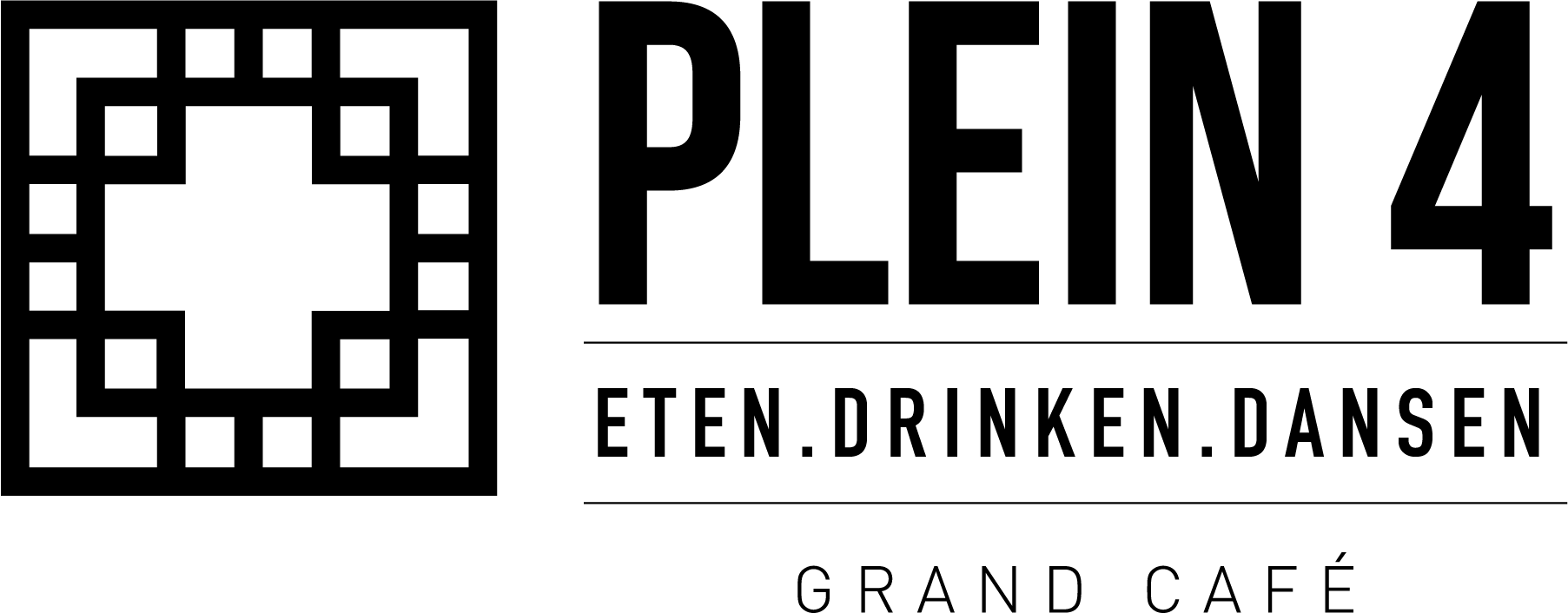 MAAK JE EIGEN 1-, 2-, OF 3-GANGEN menu voor een vastE prijs!Al vanaf 20 euro voor een 3-gangen menu
KIES bij V, H & b Één serie gerechten uit zodat er een keuze menu ontstaat. Bijvoorbeeld
>>>   V6 – H4 – N1   <<<
tel de prijzen van de gangen bij elkaar op en je hebt de prijs van je menu (voorbeeld 7.5 + 14.5 + 5.5 = € 27.5 p.p.)U KUNT HIER OOK NOG DRANKJES AAN TOE VOEGEN ONDERAAN.WIJ PRINTEN DIT MENU UIT EN LEGGEN DEZE OP TAFEL ZODAT UW GASTEN OP DE AVOND ZELF kunnen kiezen wat ze eten.

GRAAG ONTVANGEN WIJ uw keuzemenu MINIMAAL 3 DAGEN VAN TE VOREN VIA RESERVEREN@PLEIN4.NL. Ontvangen wij deze later, dan kunt u alleen gebruik maken van de groepenkaart en niet van het arrangement tenzij in overleg anders is afgesproken.GERESERVEERDE AANTALLEN KUNNEN TOT 24 UUR VAN TE VOREN
 KOSTELOOS gewijzigd WORDEN.heeft u een voorkeur voor een extra of ander gerecht? 
laat het ons weten en we kijken wat we kunnen doen!VOORAF            BIJ “SHARED” WORDT ALLES IN HET MIDDEN VAN DE TAFEL  GESERVEERD OM TE DELEN		       € p.p.V1	breekbroodjes met truffelmayonaise					1.8V2	“shared” nacho’s uit de oven met o.a. goudse kaas			3.0V3	Tomatensoep | soep van de week 						5.0V4	“ShareD BarFOOD PLATTER” CHICKEN WINGS | krabkoekjes
NACHO’S met kaas UIT DE OVEN | torpedo garnalen			7.5V5	Polpettes al sugo | Courgette keftedes | KRABKOEKJES		8.0V6	Salade plein 4 | GAMBAs al ajillo | polpette al sugo		8.5V7	Wildpaté | gambas al ajillo | courgette keftedes			9.5V8	CARPACCIO | GAMBAs al ajillo | courgette keftedes		         10.5V9	“shared Starters” | combinatie van carpaccio |
	polpettes al sugo | courgette keftedes | waldorf salade
met gerookte kipfilet en krabkoekjes	     			         12.5    
    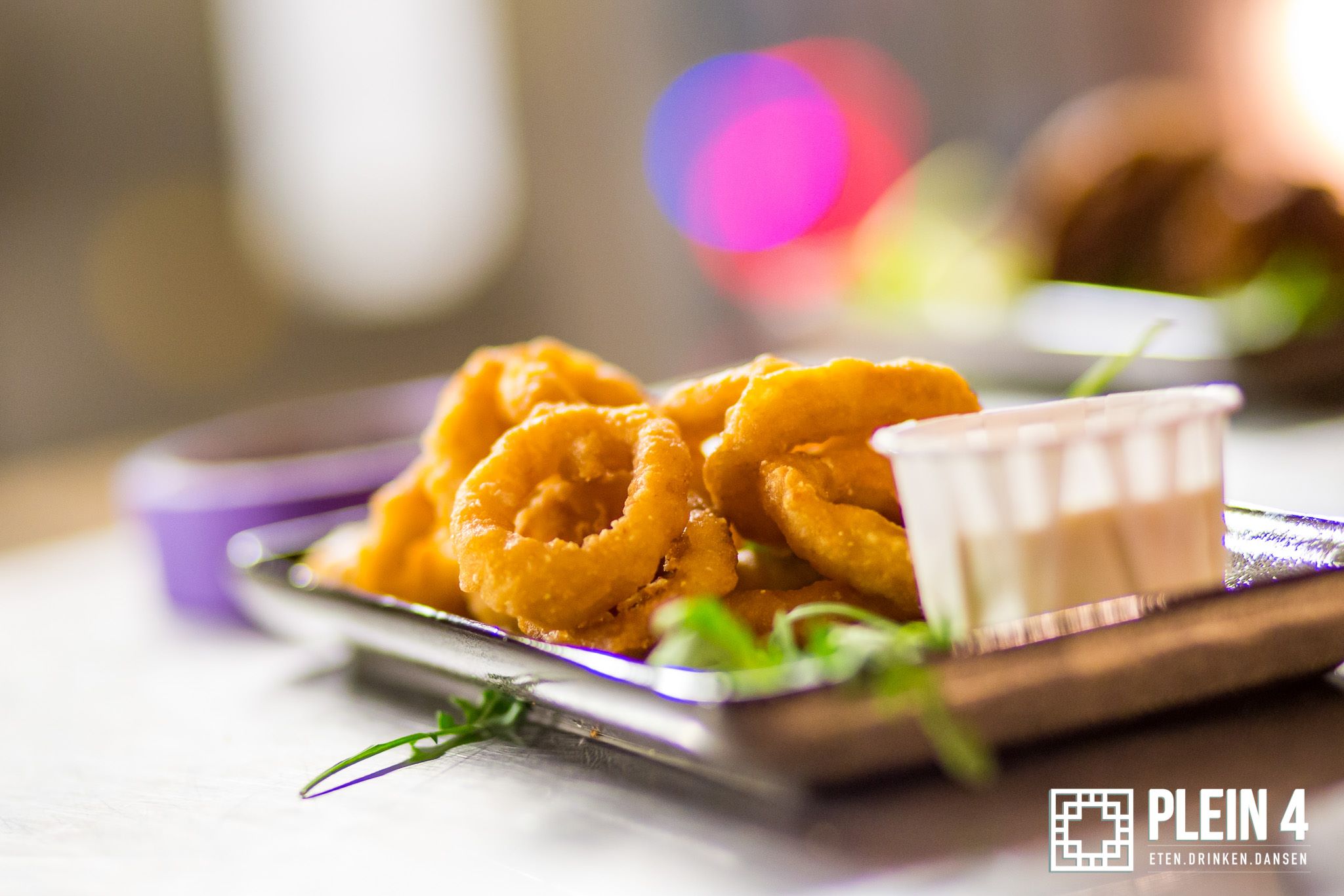 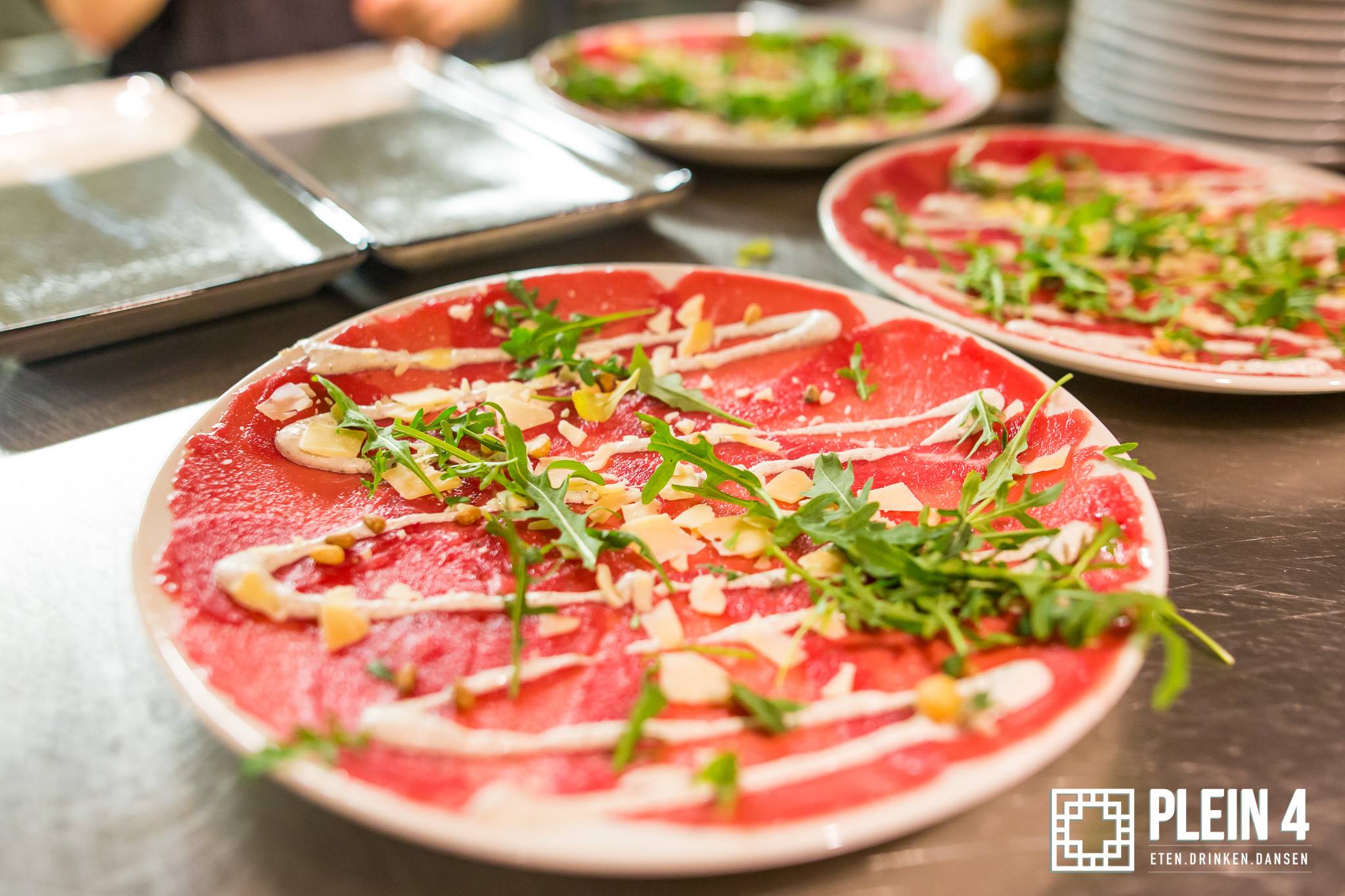 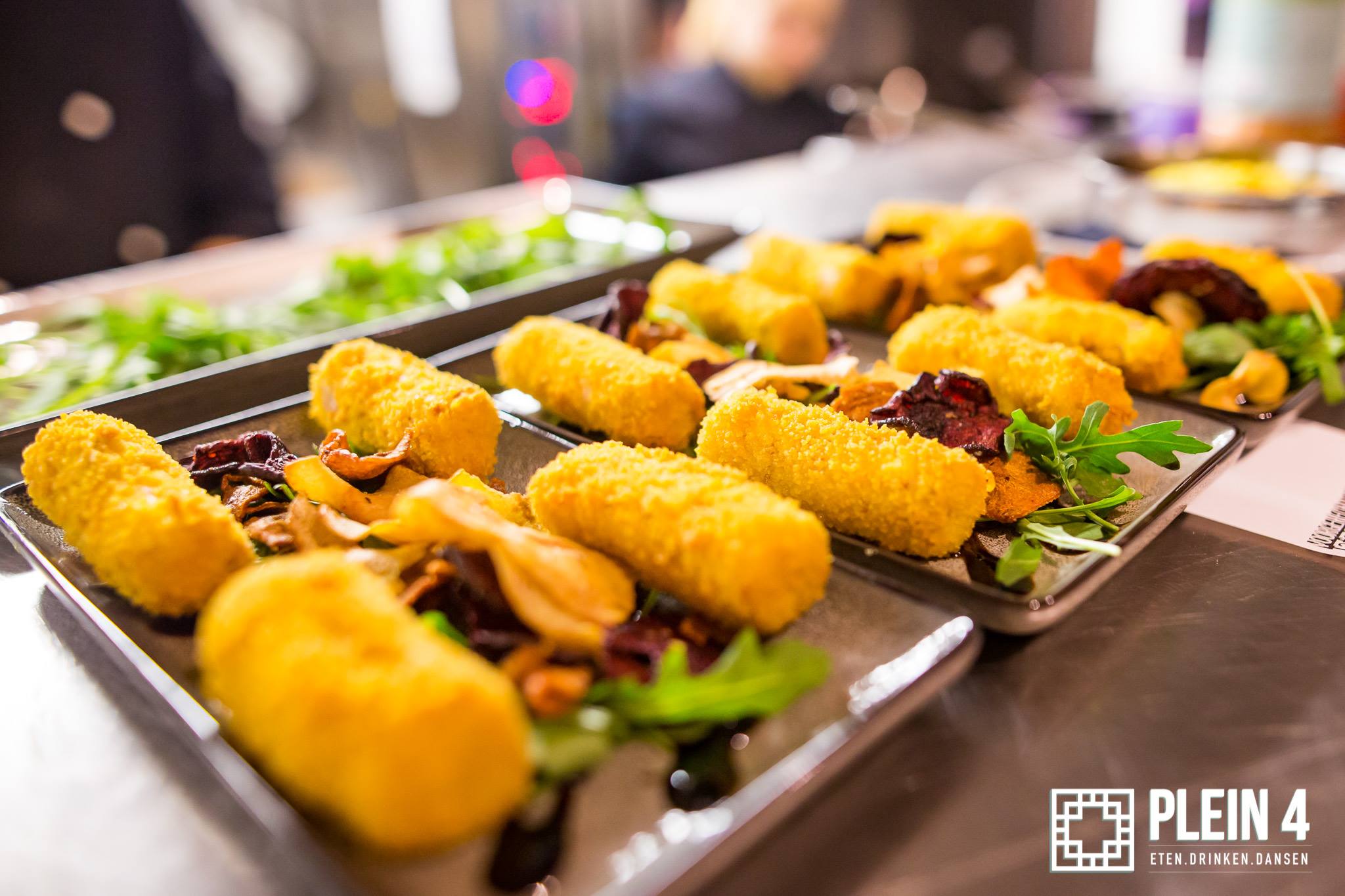 HOOFDGERECHTEN            		     € p.p.Hoofdgerechten worden geserveerd met verse friet en zaanse mayo.   Steaks worden geserveerd met GEBAKKEN UI, CHAMPIGNON EN SPINAZIE                          steaks worden geserveerd op 1 gaarheid (standaard medium) bij groepenH1 	BURGER All the way | TRUFFEL BURGER | CHEESY CHICKEN                  mexican chicken | courgette BURGER				         12.5H2	BURGER ALL THE WAY | SALADE PLEIN 4 gegrilde kip | falafel      13.5H3	BURGER ALL THE WAY | SATÉ ajam | gnoccio fungo		         15.0H4	Black Angus steak 180gr | burger all the way                                SATÉ ajam | gnoccHi fungo | SALADE PLEIN 4 met geitenkaas      16.5H6	Black Angus steak 250gr | BURGER ALL THE WAY
SATÉ ajaM | GNOCCHI FUNGO | SALADE PLEIN 4 met GEITENKAAS      17.5H7	Black angus steak 250gr | spareribs | sate ajam
salade PLEIN 4 GAMBA | FALAFEL   					         17.5H8	Black angus steak 250gr | gnocchi gamba 
salade plein 4 geitenkaas | gnocchi fungo	   		         19.0H9	BLACK ANGUS STEAK 250gr | SATÉ DAGING | gnocchi fungo  
salade plein 4 gamba					     		         20.0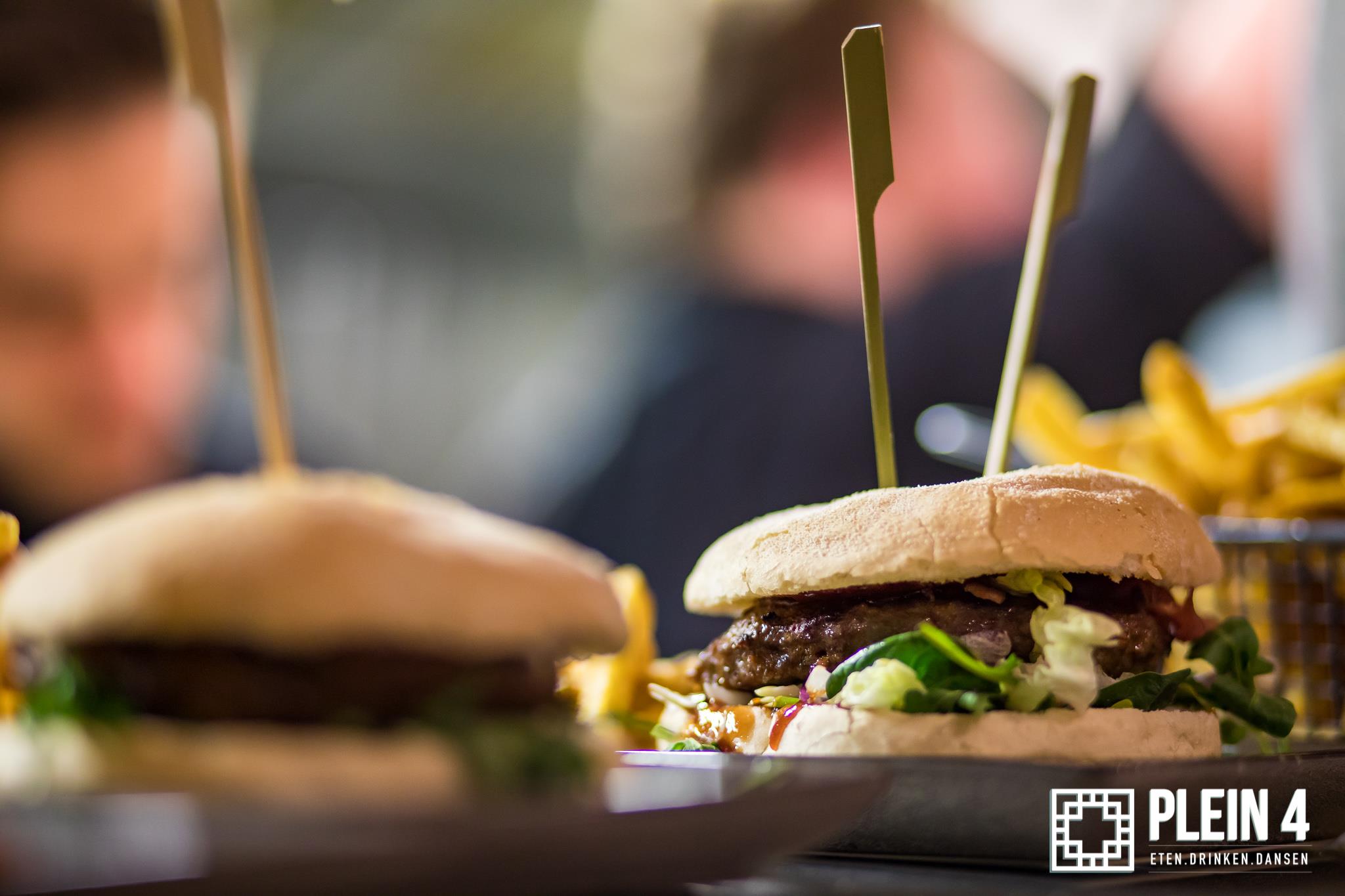 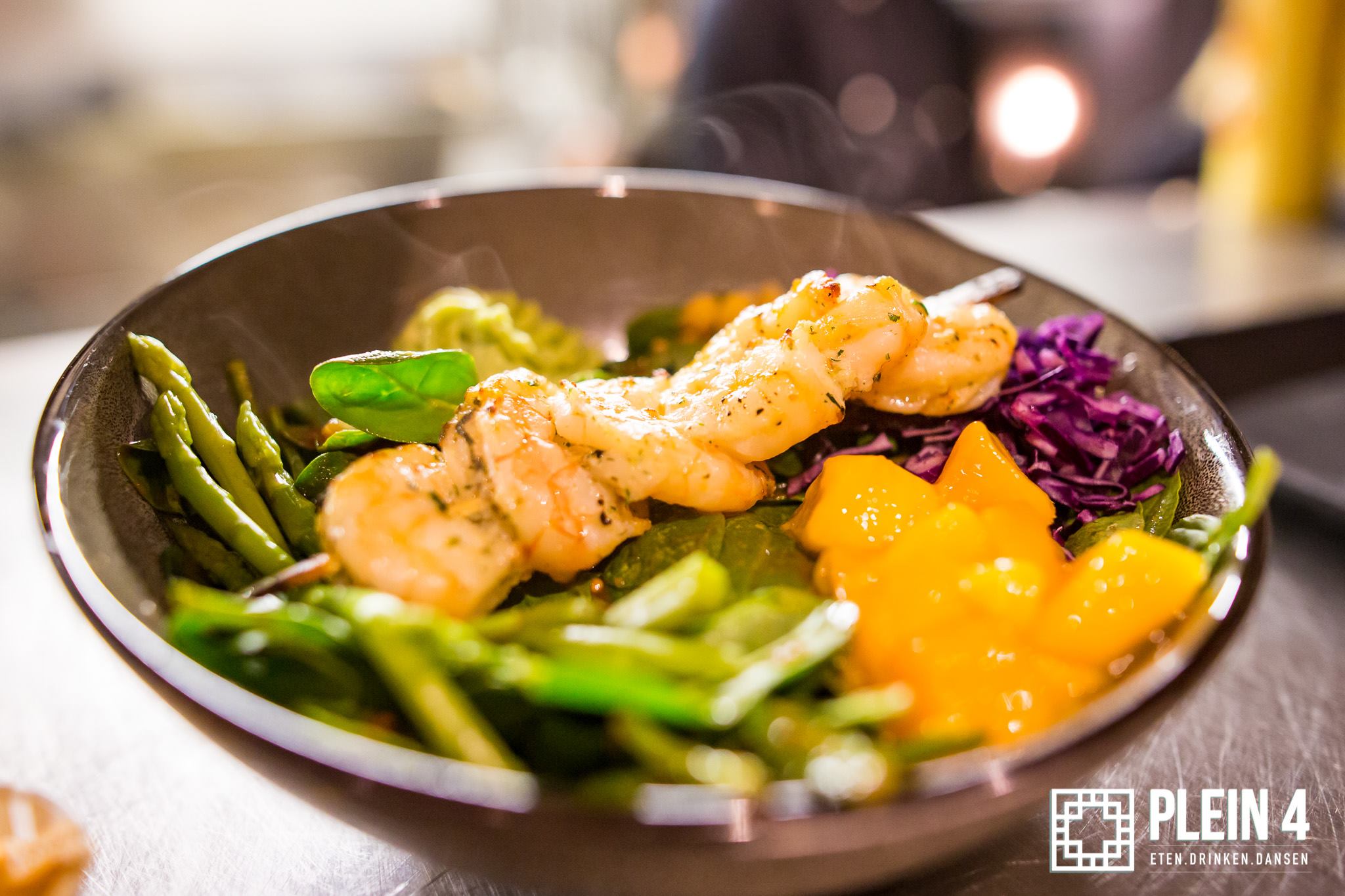 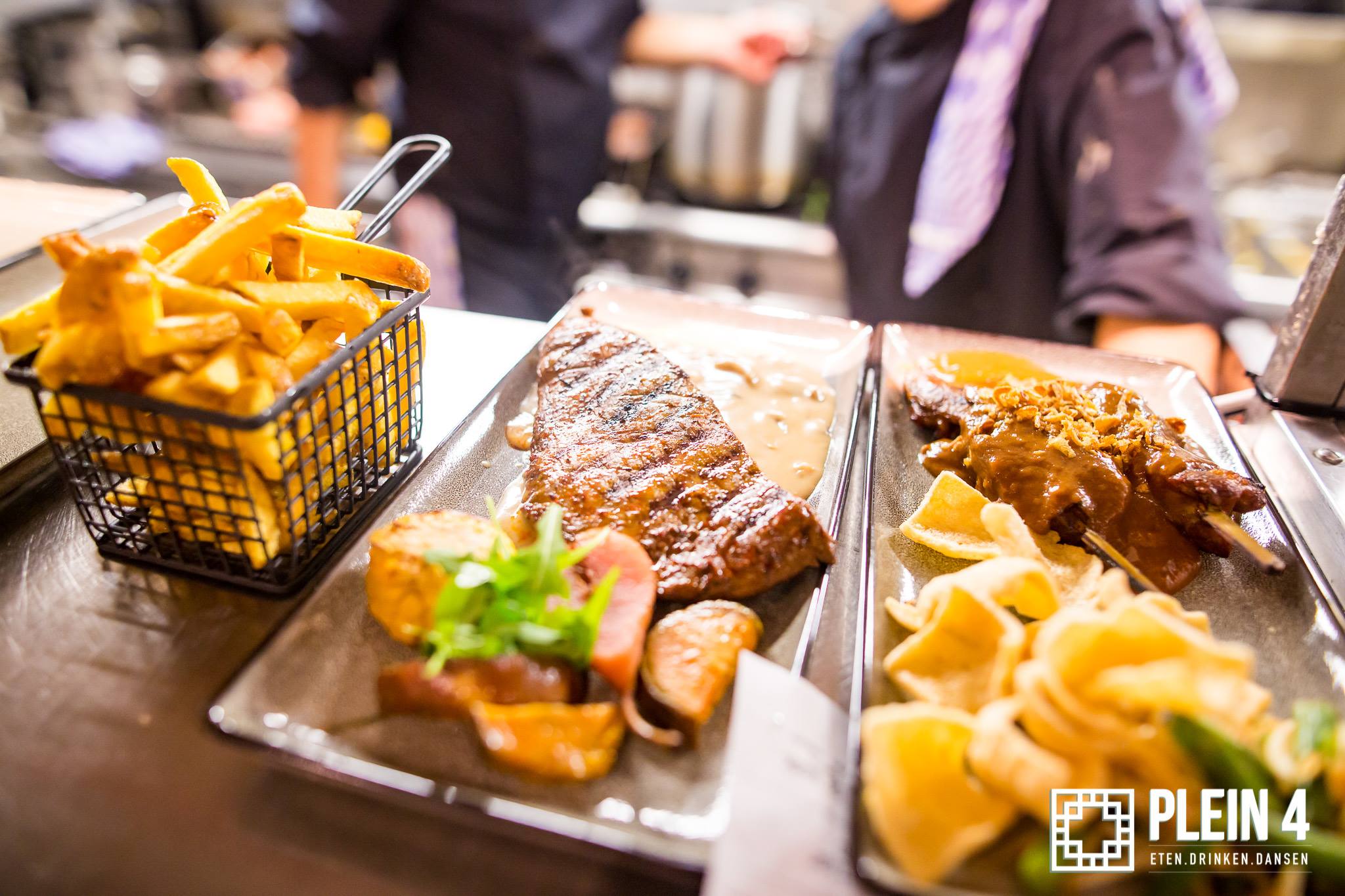 NAGerECHTEN		€ p.p.N1	dessert van de chef								6.0N2	chocolade trio van brownie, mousse en ijs				6.5n3	koffie of thee met een red velvet cupcake				5.0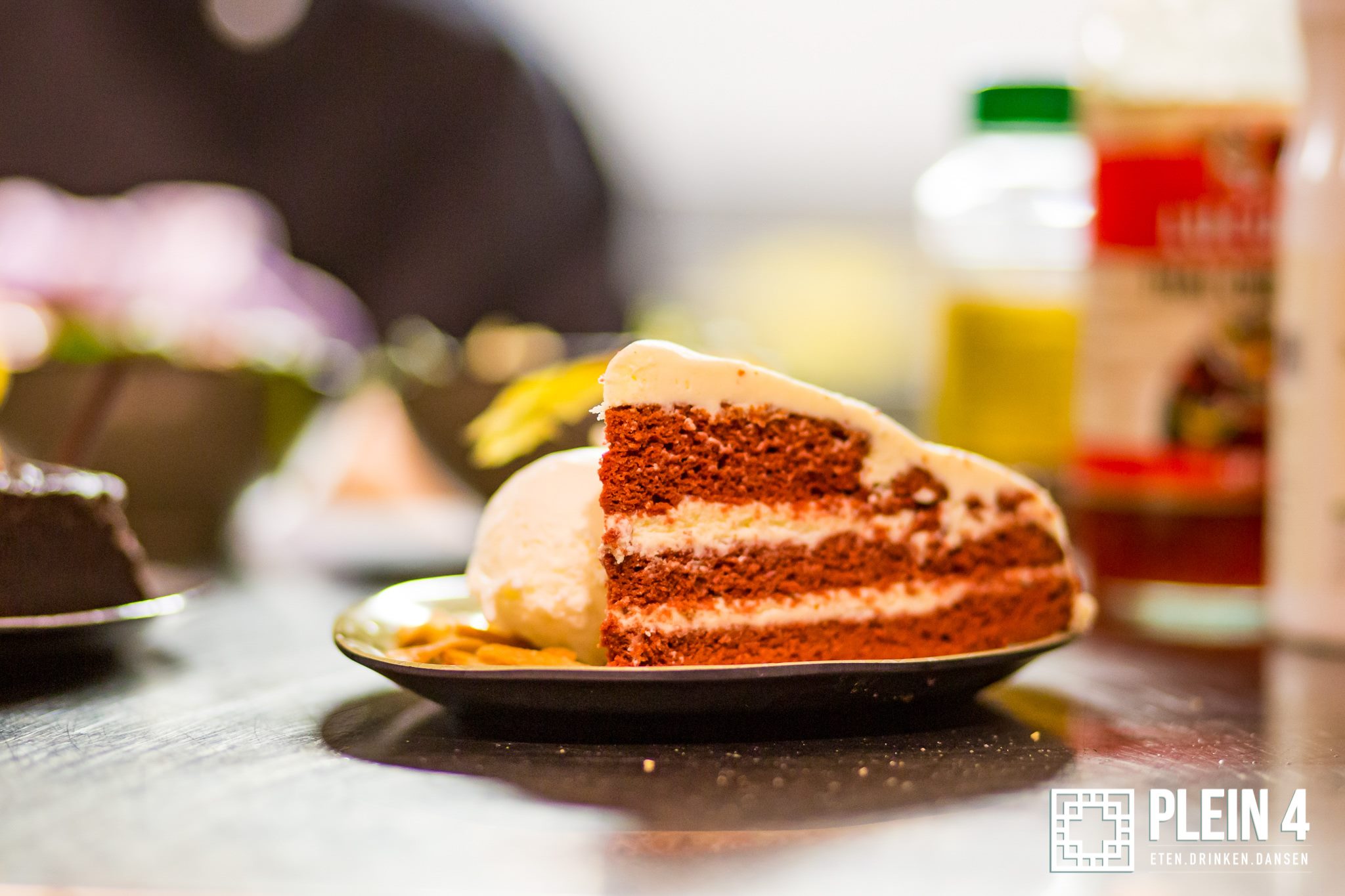 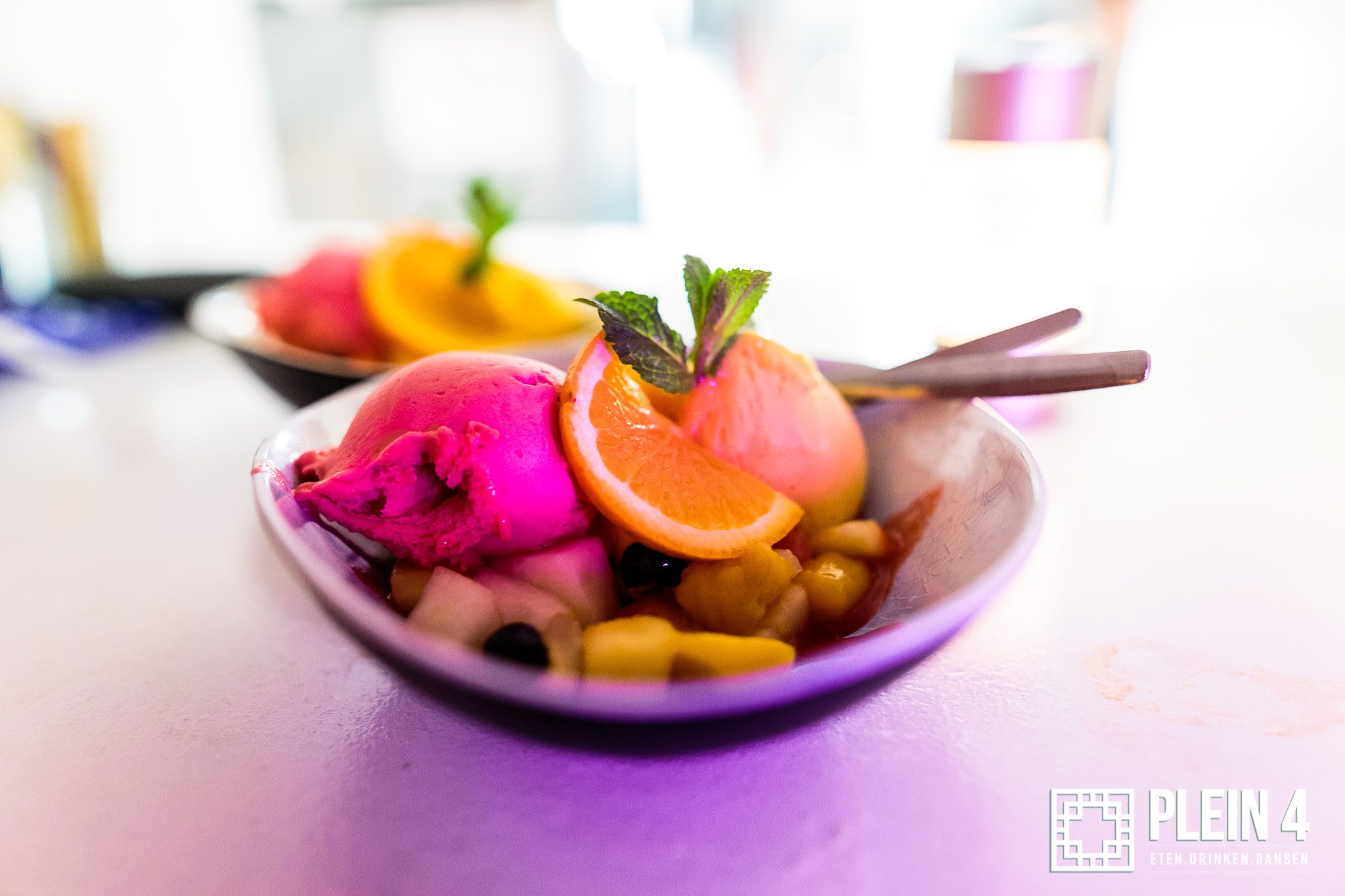 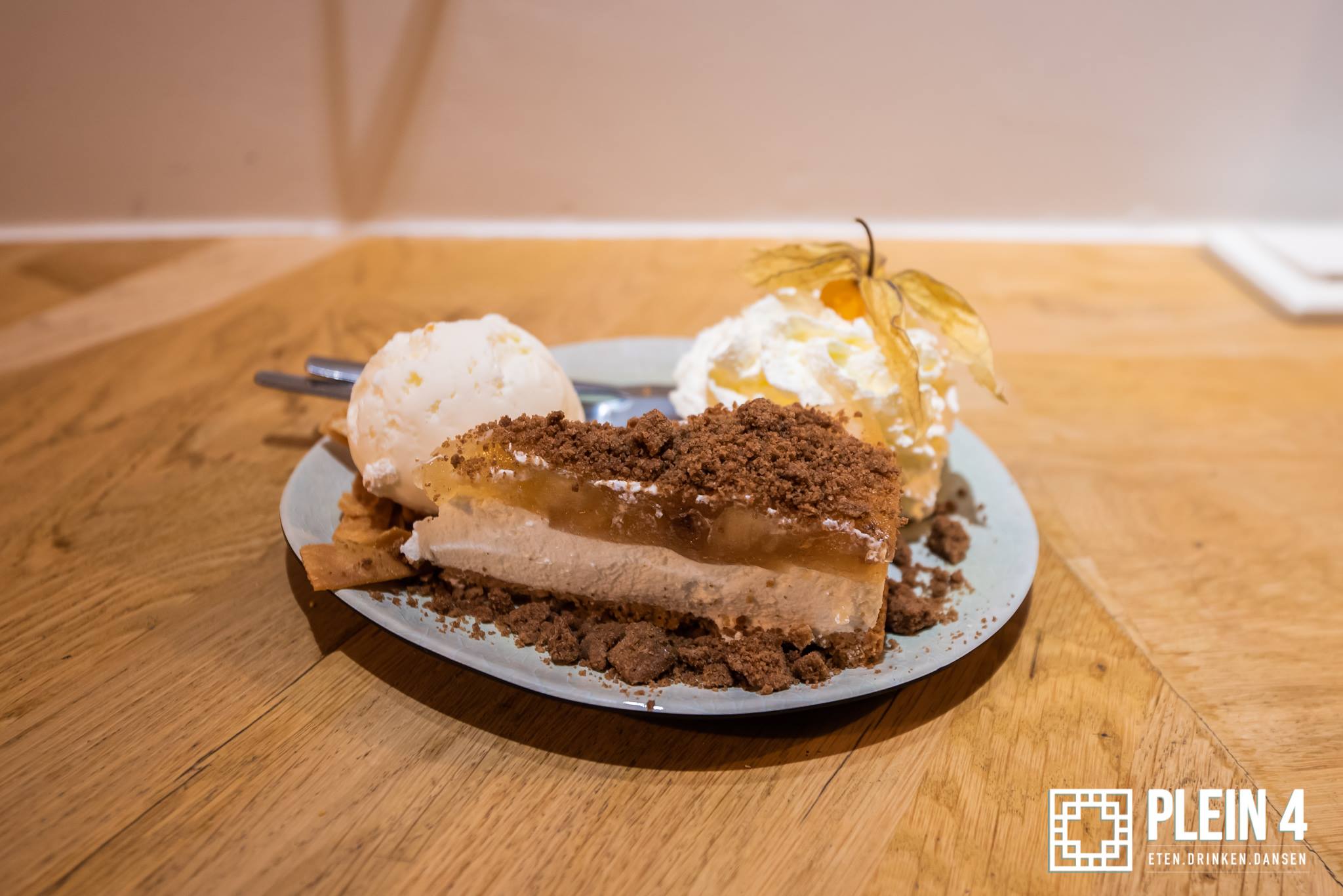 DRANKJES		€ p.p.D1	nacalculatie / betaal wat u bestelt				D2	Inclusief __ x drankjes uit het standaard pakket		__  x	2.8D3	drankafkoop voor 2,5 uur uit het standaard pakket		17.5D4	Inclusief __ x drankjes uit het compleet pakket		__  x	3.6D5	drankafkoop voor 2,5 uur uit het compleet pakket		22.5